Association Sportive des Plaisanciers de Port Camargue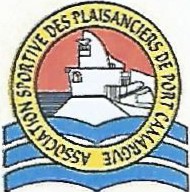 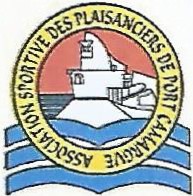 Yacht Club - Quai d'Escale 30240 LE GRAU DU ROITel/fax :04 66 53 19 32 Port :06 23 2112 44Site :www.asppc.e-monsite.com  - Email: asppc.adherents@gmail .comRALLYE	LES	COPAINS	D• A BORD DU  8 MAI  AU  12 MAI  2019FICHE D•INSCRITIONNom:  ................................. ............Prénom: .................................................. .....Nom du Bateau :............................................. .Caractéristique: Long .............Larg ...........TE.........Port    D‘attache: Nbre de Personnes:	95€   X .........= .....................€Signature: .................... .